Deutscher Behindertensportverband e.V. Abteilung Tischtennis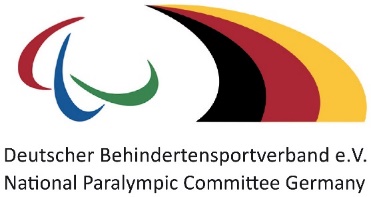 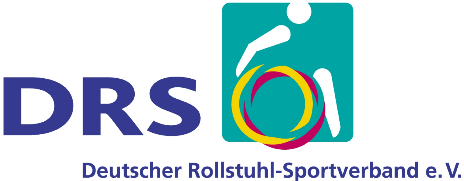 Deutscher Rollstuhl-Sportverband e.V. Fachbereich TischtennisMeldeformular Deutsche Meisterschaften Para TischtennisDRS WK 1 – 5: Einzel/Doppel/MixedDBS WK 6 – 10 - AB: Einzel/DoppelDBS WK 11: Einzel/Teamam 29. und 30.April 2022 in SindelfingenMeldeanschrift: Deutscher Behindertensportverband e. V., Kamil Penkala, Tulpenweg 2–4,  50226 Frechen-Buschbell, E-Mail: penkala@dbs-npc.deund (in Kopie) an den Vorsitzenden der Abteilung Tischtennis im DBS Thomas Bröxkes, Wacholderweg 29a, 41751 Viersen E-Mail: Thomas.Broexkes@web.de und Ernst Weinmann, Mönkingstr. 9b, 59320 Ennigerloh, E-Mail: sikora.weinmann@t-online.de Meldeschluss 31.03.2022meldet der Landesverband (WK 6-11 + AB) / Verein (WK 1 – 5) ______________________________________________folgende Spieler/innen:(*) Bleibt die Doppelmeldung offen, so wird dem Spieler*innen ein Doppelpartner*in zugelost, es sei denn es wird vermerkt: „keine Teilnahme“.(**) Die Meldung zur Abendveranstaltung verpflichtet zur Zahlung des Kostenbeitrags (wird Ende Januar bekannt gegeben).____________________________________________________________________________________________________________________________Name              	Tel. für Rückfragen                  E-Mail Adresse                                     Unterschrift / Stempel Landesverband / Verein     lfd.Nr.Name, VornameGeburts-datumVereinWKName, Vorname des Doppelpartners WK 1-10+ABTeampartners WK 11 (*)Name, Vorname des Mixed Partners WK 1-5 (*)Teilnahme Offene Klasse WK 6–10 + AB (ja/nein)Teilnahme an Abendveran-staltung (ja/nein)Wenn ja: Anzahl Personen (**)1234567